Danske Handicaporganisationer Aalborg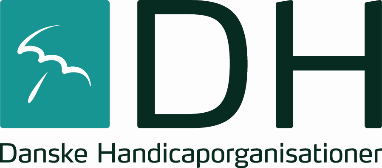 v/ formand Ulla Ringgren Nielsene-mail: ullaringgrennielsen@yahoo.dkHjemmeside: www.handicap.dk/lokalt/aalborgFacebook: DH AalborgReferat af DH Aalborg Årsmøde 4. marts 2015kl. 19.00 – ca. 21.30”Trekanten” Sebbersundvej 2 a, 9220 Aalborg SØValg af dirigent
Palle

Præsentation:
Anders Hind, LEV – Hanne Hesthaven, Nyreforeningen – Ulla Ringgren Nielsen, Scleroseforeningen – Palle Brøndum, PTU – 	Dorte Hinzmann, Diabetesforeningen – Thorkild Bach, Osteopo-roseforeningen – Jan Fristrup, DBS – Birthe Hvolbæk, Diabetesforeningen – Bent Bonderup, Høreforeningen – Christel Siverts, Høreforeningen – Asghar Azizi, Scleroseforeningen  	Valg af referent
	Dorte   	Godkendelse af dagsordenen
	Godkendt  	Navneopråb – optælling af stemmeberettigede
	7 stemmeberettede til stede + 2 fuldmagter  	Valg af stemmetællere
	Asghar og Birthe   	Fremlæggelse af formandens årsberetning 2014 til godkendelse
	Årsberetning er fremsendt skriftligt.
	Ros fra bestyrelsen til det store arbejde, der er lagt.
	Flot tackling af SL sagen.
	Vigtigt med samarbejdet med de andre DH afdelinger, godt møde i 	Skørping, valgt et emne, der var relevant – der var både brugere, 	pårørende politikere og til stede.
	Årsberetningen énstemmigt godkendtFremlæggelse af udkast til Handlingsplan 2015 til godkendelse
Bestyrelsen er velkommen til at indgå i de forskellige projekter – også åbent for personlige stedfortrædere.	Projekt dobbeltminoritet fortsætter under Frivillighuset.
Forslag om at samarbejde med AOF, LOF under folkeoplysningsloven  kan evt. hente penge herigennem. 	Opfordre politikerne til at holde deres valgmøder i nærheden af kollektiv trafik.
Handleplanen énstemmigt vedtaget.
Fremlæggelse af regnskab 2014 til godkendelse
Regnskabet godkendt
Fremlæggelse af forslag om § 18
Ansøgt 3000 kr. til Forårsmessen fik 2000 kr.
Vedtaget af flertallet.
    Valg til formand
		Ulla Ringgren Nielsen valgt
Valg til FU:
Steffen Winther, Danske BlindesamfundAgnete Møller Eriksen, HjernesagenPalle Brøndum, PTUAnders Hind, LEV, valgt til 1. suppleant
	Valg til revisor og revisorsuppleant
		Palle Brøndum og Dorte Hinzmann
 	Behandling af indkomne forslag
	Ingen forslag
	Fremlæggelse af årsberetninger DH repræsentationer:
	Tilgængelighedsudvalg – Palle og Steffen – kaldes Se og Hør på 		Teknisk Forvaltning. Bliver taget alvorligt, når de påpeger ting, 		som er forkert i det private byggeri, så det bliver rettet.
	Pulje, hvor der kan søges til renovering af ældre bygninger. Ta-		ger stilling til disse ansøgninger. 	Der er ikke lavet skriftlige afrapporteringer til Årsmødet, man kan 	altid se ud af vore referater gennem årene, hvad der er sket. 	Eventuelt
	Der var stor utilfredshed med mikrofon og lydforhold. Det virkede 		ikke, selv om der blev hentet hjælp fra personalet på Trekanten.Dirigenten takker for god ro og orden
